Press Release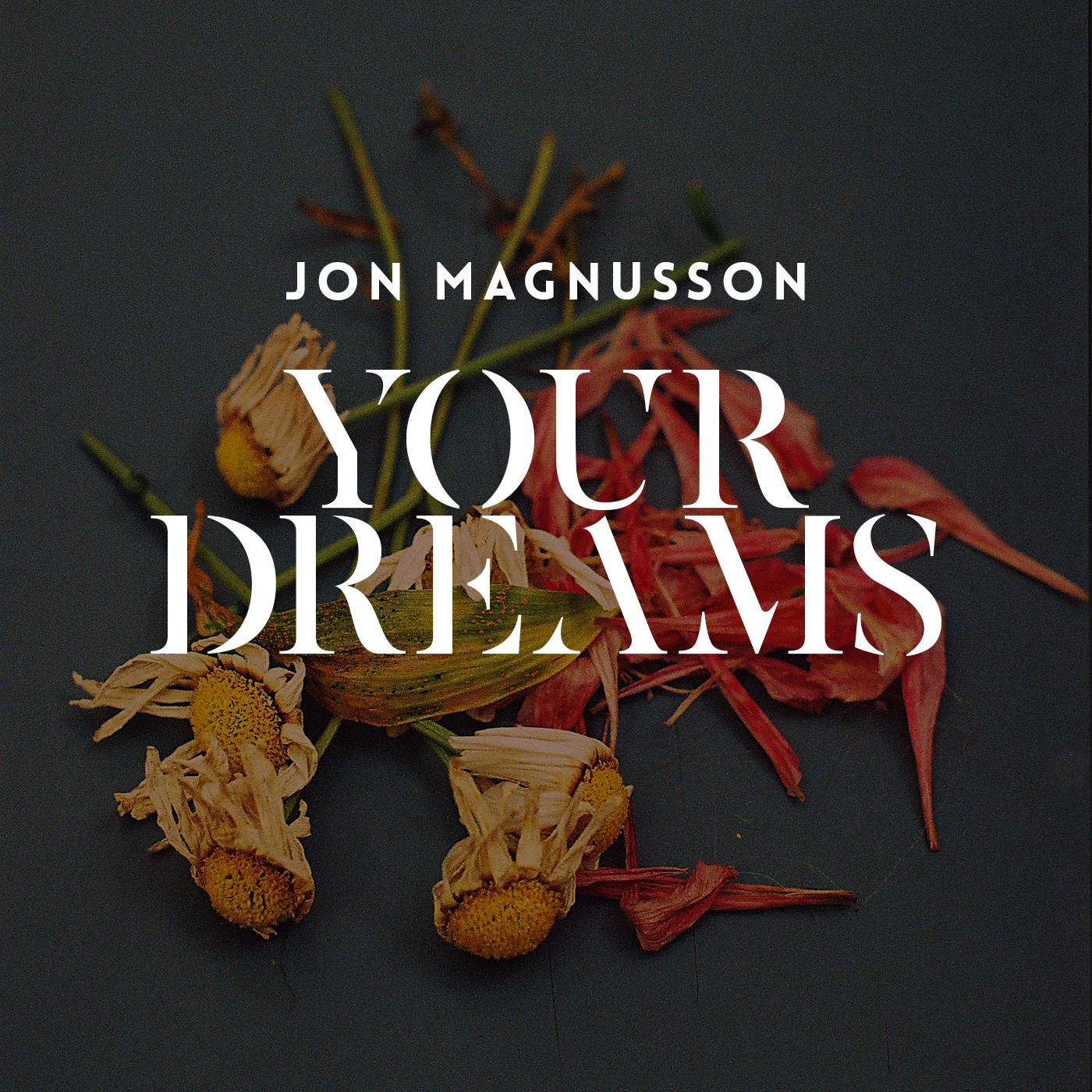 Jon Magnusson’s new single “Your Dreams” is out!Stockholm, Sweden, 21 February 2017“Your Dreams” is a catchy indie rock tune with strong folk influences that’s just been released to encouraging reviews. Reminiscent of Midnight Oil at their best, this bouncy blaster was written about struggle; be it personal, political or otherwise. It’s a theme we’re all familiar with in some variety and he’s left room for the listener to decide how it applies to them. Inspired by bands like The Libertines, The Clash, Pulp and Glasvegas, this number is certain to move both your heart and feet. Currently in rotation on Radio Kaos Maribou and Somer Valley FM, with other like-minded stations certain to follow suit. “Your Dreams” Scored an average of 7.2 points (out of 10) in 50 crowd reviews at ReverbNation where a score above 7.0 indicates a high quality track.“Jon Magnusson has a new single, and I am happy to present it today.  This is a solid song it is a powerful song about struggle (all kinds) and timely and important.”- Ear to the Ground, 24 February 2017“The instrumentation was amazing, I would definitely recommend this song to all of my family and to all of my friends” – ReverbNation crowd review, 19 February 2017Jon Magnusson is a songwriter/musician/producer/audio engineer from Stockholm, the picturesque capital of Sweden. The music he writes and plays is often plain folk with a touch of rock and punk influences and an occasional jazzy beat thrown in to keep listeners on their toes.  Most of all, it’s his thoughts and feelings put to lyrics and chords that are encouraging people to hear more of his repertoire that’s now being shared with the world- enjoy!“Your Dreams” is the first single from Jon Magnusson’s new EP, releasing spring 2017. All his music can be found at jonmagnusson.se, Spotify, Apple Music and other services. For more information please contact Jon Magnusson on +46703018941 or jon.magnusson@hotmail.se.Contact: Jon MagnussonPhone +46 70 3018941E-mail jon.magnusson@hotmail.seFogdevägen 4712841 BagarmossenSweden